HranolyHranol – je těleso, jehož podstavy tvoří dva shodné n – úhelníky (trojúhelníky, čtyřúhelníky, pětiúhelníky…) ležící v rovnoběžných rovinách.Budeme uvažovat vždy kolmé hranoly – to jsou hranoly, jejichž boční stěny jsou kolmé k rovině podstavy.                                                                            Stěny hranolu – se nazývají jeho obě podstavy a všechny boční stěny.       vrchol           	Bočními stěnami kolmého hranolu jsou čtverce 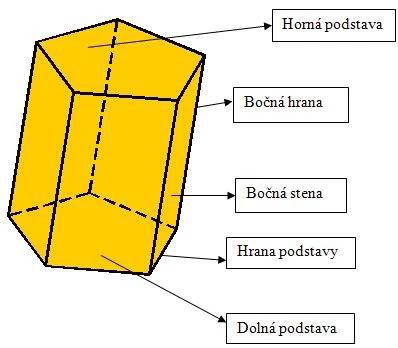                                                                                                                       nebo obdélníky.                    v                                                                                                                       Plášť hranolu je složen ze všech bočních stěn.                                                                                                                       v – výška hranolu (= délka boční hrany)	Podstava (horní, dolní) – v našem případě                                                                                                                        pětiúhelník na obrázku.Rozdělení hranolů:*trojboké hranoly – podstavami jsou dva shodné trojúhelníky*čtyřboké hranoly – podstavami jsou dva shodné čtyřúhelníky (čtverec, obdélník, kosočtverec, kosodélník, lichoběžník, různoběžník).  Poznámka: Krychle a kvádr patří mezi čtyřboké kolmé hranoly.*pětiboké hranoly – podstavami jsou dva shodné pětiúhelníky*šestiboké hranoly – podstavami jsou dva shodné šestiúhelníky….Pravidelný hranol – je kolmý hranol, jehož podstavou je pravidelný n-úhelník (např. pravidelný trojúhelník – rovnostranný trojúhelník, pravidelný čtyřúhelník – čtverec, pravidelný pětiúhelník, pravidelný šestiúhelník, …).Úkoly:1.Trojboký hranol má podstavy tvaru …trojúhelníku…. a jeho plášť je tvořen ……3 …..(počet) bočními stěnami.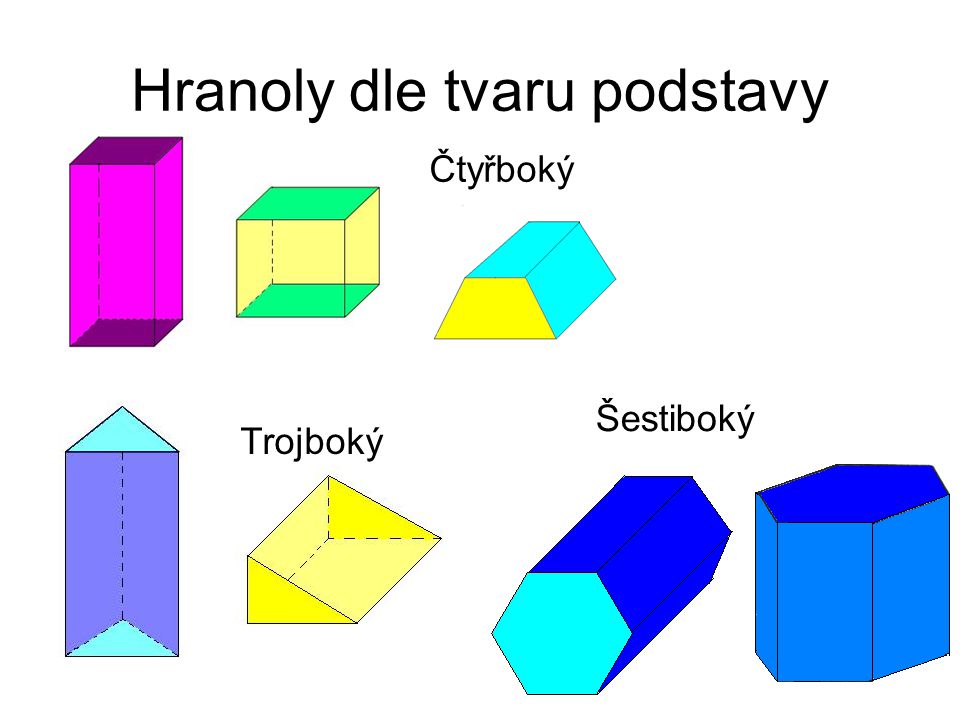                       F                                                             Podstavy: ∆ ABC, ∆ DEF           D                           E                Boční stěny:  obdélník ABED, obdélník CBEF, obdélník ACFD                                                            Boční hrany: AD, BE, CF                                                           Podstavná hrana (hrana podstavy): AB, BC, AC, DE, EF, DF                       C                                  Vrcholy:  A, B, C, D, E, F, G          A                             B                Výška hranolu v = /AD/ = /BE/ = /CF/2.Čtyřboký hranol má podstavy tvaru ……………………….…. a jeho plášť je tvořen   …..(počet) bočními stěnami.    Tento hranol má …………(počet) vrcholů,  …………(počet) podstavných hran a ………… (počet) boční hrany.         H                           G  E                            F          D                          CA                                BSíť hranoluSíť hranolu je složena ze všech jeho stěn – tedy ze dvou podstav a rozvinutého pláště hranolu.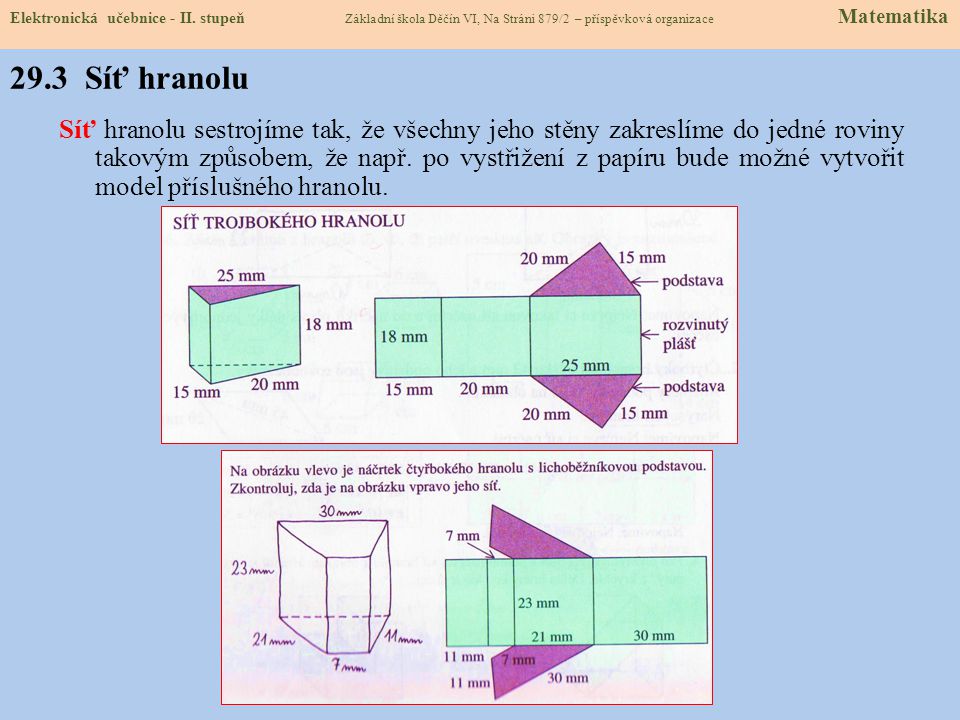 Síť trojbokého hranolu:                            Podstava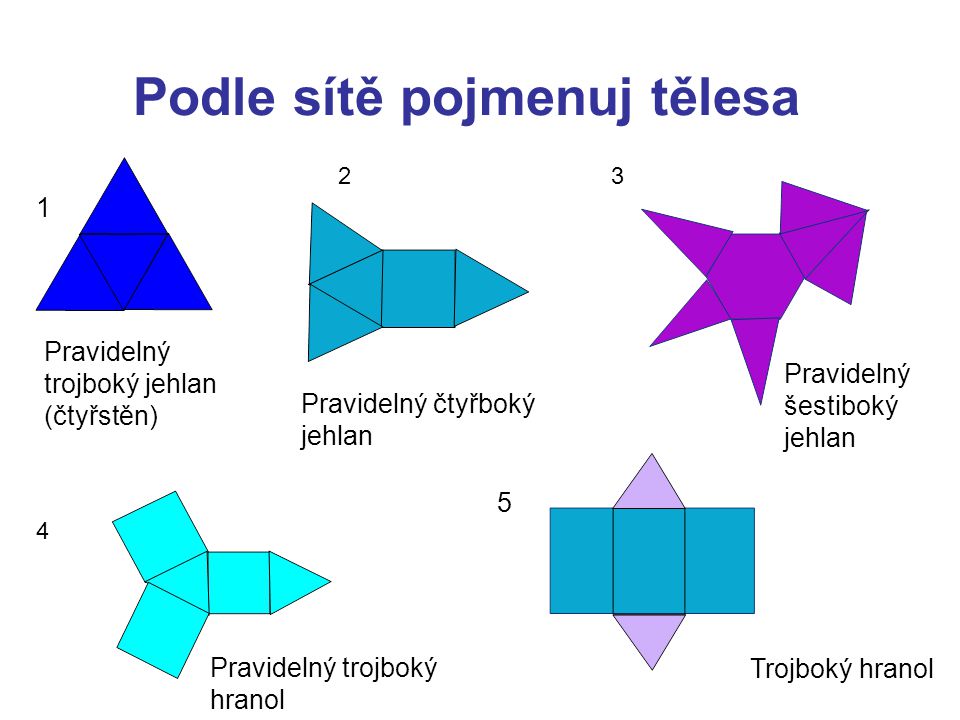                                                           Plášť                                                        PodstavaSíť čtyřbokého hranolu: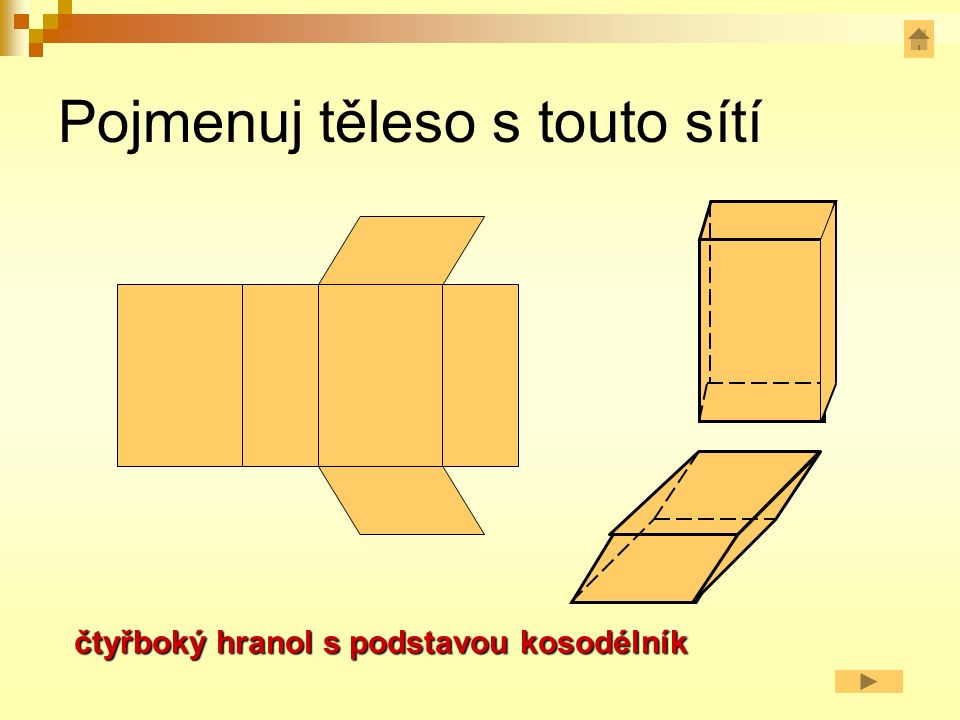 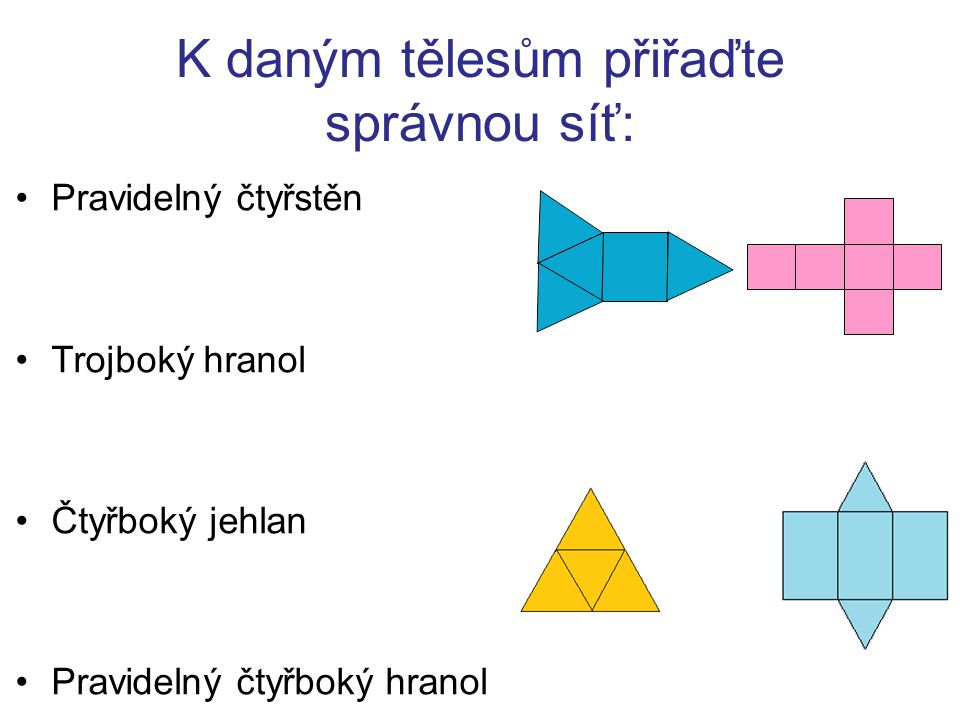 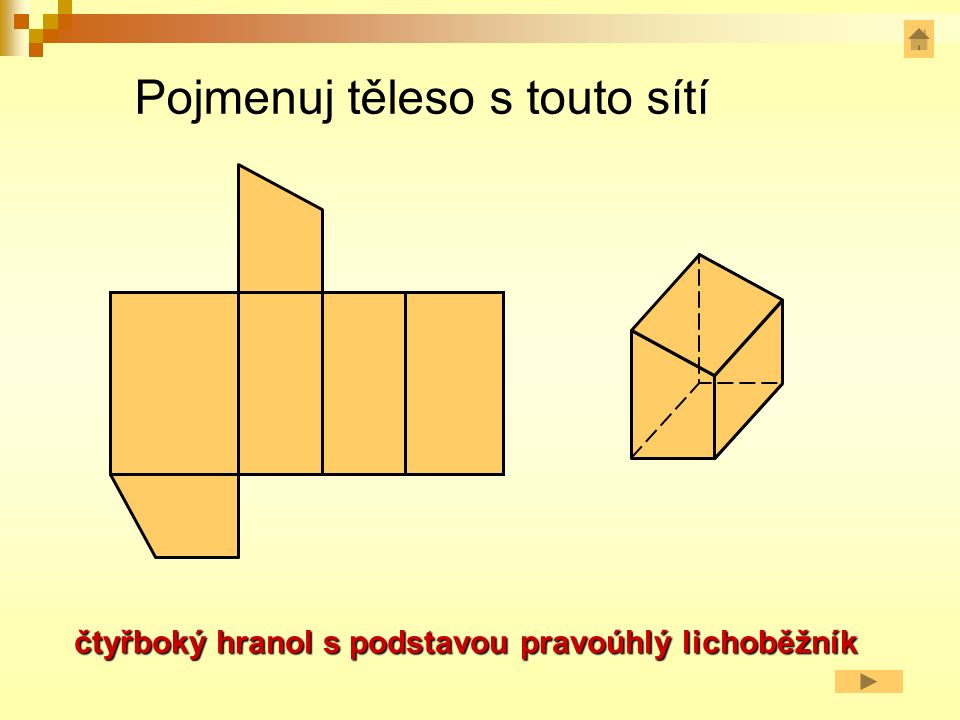 Podstava – kosodélník                           Podstava – čtverec                             Podstava – lichoběžník       